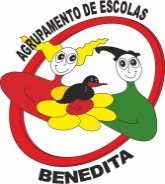 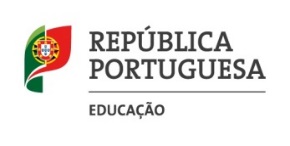 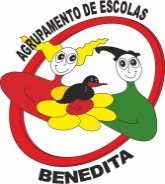 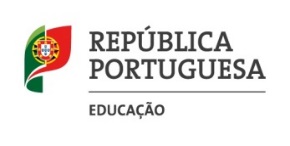 Descrição da atividade:  AÇÃO ESCOLA SOS AZULEJO 2018Nas aulas de Educação Visual com 7 turmas envolvidas (150 alunos) abordar-se-á a azulejaria do concelho de Alcobaça, do séc. XIII, como são exemplos os mosaicos vidrados de formas geométricas e cores lisas, usados no pavimento do Mosteiro de Santa Maria de Alcobaça. O produto final, pintura em roupa (camisolas, bonés, lenços, ténis,…), com os vários módulos e padrões, será divulgado pelos alunos participantes no dia 04 de maio durante o período da manhã, com uma apresentação, acompanhados de animação musical com as peças elaboradas pelos alunos, na Escola sede do Agrupamento.O grupo de professores de EVT